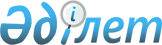 Об утверждении Государственного списка памятников истории и культуры местного значения Туркестанской областиПостановление акимата Туркестанской области от 17 сентября 2020 года № 188. Зарегистрировано Департаментом юстиции Туркестанской области 17 сентября 2020 года № 5804
      В соответствии с подпунктом 18) пункта 1 статьи 27 Закона Республики Казахстан от 23 января 2001 года "О местном государственном управлении и самоуправлении в Республике Казахстан" и статьей 21 Закона Республики Казахстан от 26 декабря 2019 года "Об охpане и использовании объектов истоpико-культуpного наследия", акимат Туркестанской области ПОСТАНОВЛЯЕТ:
      1. Утвердить государственный список памятников истории и культуры местного значения Туркестанской области согласно приложению к настоящему постановлению.
      2. Признать утратившим силу постановление акимата Южно-Казахстанской области от 9 июня 2010 года № 233 "Об утверждении Государственного списка памятников истории и культуры местного значения Южно-Казахстанской области" (зарегистрировано в Реестре государственной регистрации нормативных правовых актов № 2030).
      3. Государственному учреждению "Аппарат акима Туркестанской области" в порядке, установленном законодательством Республики Казахстан, обеспечить:
      1) государственную регистрацию настоящего постановления в Республиканском государственном учреждении "Департамент юстиции Туркестанской области Министерства юстиции Республики Казахстан";
      2) размещение настоящего постановления на интернет-ресурсе акимата Туркестанской области после его официального опубликования.
      4. Контроль за исполнением настоящего постановления возложить на заместителя акима области Калкаманова С.А.
      5. Настоящее постановление вводится в действие по истечении десяти календарных дней после дня его первого официального опубликования.
      "СОГЛАСОВАНО"
      Министерство культуры и спорта
      Республики Казахстан
      ___________________ 
      "___ " _______________ 2020 года Государственный список памятников истории и культуры местного значения Туркестанской области
      Сноска. Приложение - в редакции постановления акимата Туркестанской области от 12.04.2023 № 58 (вводится в действие по истечении десяти календарных дней после дня его первого официального опубликования).
					© 2012. РГП на ПХВ «Институт законодательства и правовой информации Республики Казахстан» Министерства юстиции Республики Казахстан
				
      Аким Туркестанской области

У. Шукеев
Утвержден
постановлением акимата
Туркестанской области от
"17" сентября 2020
года № 188
№ п/н
Наименование памятника
Вид памятника
Географические координаты памятника
Местонахождение памятника
1
2
3
4
5
город Арыс
город Арыс
город Арыс
город Арыс
город Арыс
1
Застройки на территории железнодорожного вокзала, начало ХХ века
Ансамбли и комплексы
начало на улице Казыбек би, 7,
улица Адилбек би (бывшая улица Чкалова), дом без номера,
улица Казыбек би, 2,
улица Казыбек би, 2 В,
улица Адилбек би (бывшая улица Чкалов), дом без номера,
улица Айтеке би, дом без номера,
улица Айтеке би, 164, конец на улице А.Борикбаева (бывшая улица МПС), 1/1, 2/1, 3/1, 4/1, 5/1, 6/1, 7/1, 8/1, 9/1, 10/1
1)
Жилой дом, начало XX века
Ансамбли и комплексы
42º25´12.2
68º47´42.9
улица Казыбек би, 7
2)
Вокзал, начало XX века
Ансамбли и комплексы
42º41´92.5
68º79´35.3
улица Адилбек би (бывшая улица Чкалова), дом без номера, Станция Арыс 1
3)
Служебный корпус, 1907 год
Ансамбли и комплексы
42º41´94.1
68º79´64.9
улица Казыбек би, 2
4)
Дом отдыха, 1905 год
Ансамбли и комплексы
42º25´08.6
68º47´44.9
улица Казыбек би, 2 В
5)
Здание библиотеки, 1905 год
Ансамбли и комплексы
42º25´07.3
68º47´48.0
улица Адилбек би (бывшая улица Чкалова), дом без номера
6)
Башня водонапорная,
1906 год
Ансамбли и комплексы
42º42´08.6
68º79´41.9
улица Айтеке би, дом без номера
7)
Дом жилой, конец 1920-х - начало 1930-х годов
Ансамбли и комплексы
42º41´87.6
68º79´71.2
улица Айтеке би, 164
8)
Застройки улицы Министерство путей сообщения (бывший МПС) начало XX века
Ансамбли и комплексы
42º26´22.9
68º48´35.1
42º26´23.4
68º48´32.1
42º26´21.5
68º48´28.9
42º26´21.0
68º48´26.9
42º26´20.3
68º48´23.9
42º26´20.0
68º48´21.8
42º26´19.2
68º48´18.7
42º26´18.7
68º48´16.8
42º26´18.1
68º48´14.0
42º26´17.6
68º48´12.2
улица А. Борикбаева (бывшая улица МПС), 1/1, 2/1, 3/1, 4/1, 5/1, 6/1, 7/1, 8/1, 9/1, 10/1
2
Красный мост, ХIХ век 
градостроительство и архитектура
42°47'44.9
69°12'09.8
в 0,5 километрах к востоку от села Екпинди
3
Городище Такыркол 1, первая половина I тысячелетия - ХII век
археология
42º14´710 68º19,252
в 23 километрах к северо-востоку от села Шогирли, в 1 километрах от правого края автотрассы Арыс-Баиркум
4
Городище Такыркол 2, первая половина I тысячелетия - ХII век
археология
42º17´611
68º21,908
в 20 километрах к северо-востоку от села Шогирли
5
Курганный могильник Шогирли, I-V века
археология
42°06'49.1 68°14'59.1
в 2 километрах к югу от села Шогирли
6
Курганный могильник Такыркол 1, I-V века
археология
42°16'09.0 68°17'57.2
в 5 километрах к северо-востоку от села Тахыркол, справа от автотрассы Арыс-Тахыркол
7
Курганный могильник Такыркол 2, I-V века 
археология
42°17'30.2 68°17'22.0
в 11 километрах к северо-востоку от села Тахыркол, слева от автотрассы Арыс-Тахыркол
8
Курганный могильник Тогайлы 1, I-V века
археология
42°18'03.5 68°16'04.2
в центре села Тогайлы
9
Курганный могильник Тогайлы 2, I-V века
археология
42°20'08.9
68°17'30.5
в 5 километрах к северу от села Тогайлы
10
Курган 1, I-V века
археология
42°29'53.2 68°30'16.4
в 20 километрах к северо-востоку от села Тогайлы, в 150 метрах к северу от линии Коксарайской плотины
11
Курган 2, I-V века
археология
42°15'15.5 
68°17'52.3
в 3 километрах к северу от села Тахыркол, в 2 километрах справа от автотрассы Арыс-Тахыркол
12
Курган 3, I-V века
археология
42°18'55.7
68°16'37.0
в 2 километрах к юго-востоку от села Тогайлы, в середине могильников Тогайлы 1 и Тахыркол 1
13
Курган 4, I-V века
археология
42°19'21.3
68°16'54.6
в 2,5 километрах к юго-востоку от села Тогайлы, в середине могильников Тогайлы 1 и Тахыркол 1
14
Курганный могильник Айгырушкан (8) VI-VIII века
археология
41°54'57.4 68°25'19.9
в 25,5 километрах к юго-востоку от села Ходжатогай
15
Курганный могильник Дастарбасы 1 (4) ранний железный век
археология
41°51'07.1 68°31'05.4
в 34,2 километрах к юго-востоку от села Ходжатогай
16
Стоянка Таскотан, неолит
археология
41°49'11.6 68°27'02.1
в 33 километрах к западу от села Ходжатогай, у родника Таскотан
17
Могильник Карактау (Мурынкарак), V-XIX века
археология
42°16´48.20 67°45´30.72
в 34 километрах к западу от села Аккала, на территории Кызылкум
район Байдибек 
район Байдибек 
район Байдибек 
район Байдибек 
район Байдибек 
18
Мавзолей Косым баба, конец ХIХ века
градостроительство и архитектура
43°01'24.5
69°22'14.7
в 0,5 километрах к югу от села Шаян
19
Склеп поселковый, ХIХ век
градостроительство и архитектура
43°01'23.9
69°22'14.1
в 0,5 километрах к югу от села Шаян, в сельской кладбище
20
Мазар Домалак ана, начало ХХ века
градостроительство и архитектура
42°52'30.2
69°40'11.9
в 2 километрах к северо-востоку от села Акбастау
21
Мавзолей Байдибек ата, 1998 год
градостроительство и архитектура
42°59'29.91
69°55'55.24
в центре села Байдибек ата, на верхнем берегу реки Балабоген
22
Пещера Акмешит
сакральный объект
43°00'23.17
69°42'13.65
в 7 километрах к юго-востоку от села Кенестобе
23
Курганный могильник Алгабас (4), ранний железный век
археология
43º11´392
69º38´683
в 0,8 километрах к юго-востоку от села Алгабас
24
Курганный могильник Балак (24), ранний железный век
археология
43º15´45
69º38´16
в 6,53 километрах к востоку от села Алгабас
25
Курганный могильник Кызылтас (8), ранний железный век
археология
43º16´83
69º37,59
в 9,17 километрах к северу от села Алгабас
26
Курганный могильник Алгабас 1 (12), ранний железный век
археология
43º15´05
69º33,32
в 9,17 километрах к северо-западу от села Алгабас
27
Курганный могильник Алгабас 2 (7), ранний железный век
археология
43º15´05
69º33'32
в 9,28 километрах к северо-западу от села Алгабас
28
Курганы Жанаталап 1 (2), ранний железный век
археология
43º06´05
69º42'2
в 2,7 километрах к востоку от села Жанаталап
29
Курганный могильник Жанаталап (11), ранний железный век
археология
43º05´69
69º41'80
в 3,7 километрах к востоку от села Жанаталап
30
Курганный могильник Жанаталап 2 (3), ранний железный век
археология
43º07´078
69º44'607
в 2,9 километрах к северо-востоку от села Жанаталап
31
Курганный могильник (3), ранний железный век 
археология
43º02´627
69º51'072
в 1 километрах к югу от села Жарыкбас
32
Курганный могильник Жарыкбас (19), ранний железный век
археология
43º02´26
69º47'35
в 5,21 километрах к западу от села Жарыкбас
33
Курганный могильник Жарыкбас (3), ранний железный век
археология
43º02´627 69º51'072
в 0,1 километрах к югу от села Жарыкбас
34
Курганный могильник Байдибек (4), ранний железный век
археология
42º57´097 69º49'195
в 8,5 километрах к западу от села Байдибек 
35
Курган, ранний железный век
археология
42º53´728
69º38'446
в 9,89 километрах к юго-востоку от села Кенес
36
Курган Уштобе, ранний железный век
археология
42º56´921
69º32'061
в 2,54 километрах к югу от села Кенес
37
Курганный могильник Уштобе 3 (4), ранний железный век
археология
42º58´075
69º32'062
в 4,87 километрах к югу от села Кенес
38
Курганный могильник Сасык (5), ранний железный век
археология
43º02´34
69º37'56
в 1 километрах к востоку от села Кенестобе, на правом берегу реки Сасык
39
Курганный могильник Акмечеть (4), ранний железный век
археология
43º02´91
69º37'59
в 1,5 километрах к северу от села Акмечеть
40
Поселение Сасык, средние века VIII-ХII века
археология
42º55´075
69º25'631
в 8 километрах к востоку от села Акмечеть
41
Курганная группа Бирлик 1 (4), ранний железный век
археология
43º00´141
69º35'957
в 6,86 километрах к северо-востоку от села Бирлик
42
Курганный могильник Жузумдик 1 (2), ранний железный век
археология
42º54´142
69º14'306
в 1,6 километрах к северу от села Жузумдик
43
Курганный могильник Жузумдик 2 (3), ранний железный век
археология
43º04´957
69º10'329
в 3 километрах к северо-востоку от села Жузумдик
44
Курганный могильник Жузумдик 3 (5), ранний железный век
археология
43º04´878
69º11'242
в 4,09 километрах к востоку от села Жузумдик
45
Курганы Жузумдик (2), ранний железный век 
археология
43º04´25
69º16'47
в 11 километрах к востоку от села Жузумдик
46
Курганы Жузумдик (2), ранний железный век
археология
43º01´00 
69º05'88
в 6,87 километрах к юго-западу от села Жузумдик
47
Поселение Жузумдик, VI-ХII века
археология
43º05´902 69º13´900
в 1,8 километрах к северо-западу от села Жузумдик
48
Курганный могильник Жузумдик (3), ранний железный век
археология
43º00´49 69º08´40
в 6,95 километрах к югу от села Жузумдик
49
Курганы Жузумдик (3), ранний железный век
археология
43º05´18
69º08´26
в 2 километрах к юго-востоку от села Жузумдик
50
Курганный могильник Жузумдик (4), ранний железный век
археология
43º05´18
69º08´26
в 5,12 километрах к юго-востоку от села Жузумдик
51
Курганный могильник Сексеншортан 1 (8), ранний железный век
археология
43º00´13
69º02´32
в 11,2 километрах к юго-западу от села Жузумдик
52
Поселение Шаян, V-IХ века
археология
43º03´682
69º25´276
в 1,2 километрах к востоку от села Танатар
53
Курган Караултобе, ранний железный век
археология
42º54´872 69º17´049
в 8,4 километрах к югу от села Жамбыл
54
Курганы Таскудык 1, ранний железный век
археология
42º52´711 69º11´617
в 3,2 километрах к юго-востоку от села Таскудык, на левом берегу реки Шаян
55
Курганный могильник Караултобе (3), ранний железный век
археология
42º49´40
69º07´57
в 5,6 километрах к западу от села Екпинди
56
Городище Шалдар, VIII-Х века
археология
42º49´612
69º18´117
в 5 километрах к северо-востоку от села Шалдар, на правом берегу реки Боген
57
Поселение Шалдар, VIII-Х века
археология
42º49´361 69º17´872
в 5,3 километрах к северо-востоку от села Шалдар, на правом берегу реки Боген
58
Курган (1), ранний железный век
археология
42º50´097 69º19´953
в 8,5 километрах к северо-востоку от села Шалдар, на правом берегу реки Боген
59
Городище Жалаутобе, VI-ХV века
археология
42º50´888
69º25´003
на юго-восточной окраине села Саркырама, на правом берегу реки Боген
60
Курганный могильник Саркырама (8), ранний железный век
археология
42º50´87
69º27´08
в 2,67 километрах к юго-востоку от села Саркырама
61
Группа курганов Саркырама 1 (4), ранний железный век
археология
42º51´944
69º30´537
в 8,7 километрах к востоку от села Саркырама, на правом берегу реки Боген
62
Курган, ранний железный век
археология
42º49´94
69º28´05
в 4,36 километрах к юго-востоку от села Саркырама
63
Курган, ранний железный век
археология
42º51´01
69º28´32
в 4,36 километрах к востоку от села Саркырама
64
Курганы Саркырама (2), ранний железный век
археология
42º49´95
69º29´82
в 6,45 километрах к востоку от села Саркырама
65
Поселение Желтимес, VIII-ХIII века
археология
42º51´432
69º30´463
в 8,4 километрах к востоку от села Саркырама
66
Торткуль Кенес, VI-ХIV века
археология
42º53´336
69º35´784
в 7 километрах к юго-востоку от села Кенес
67
Курганный могильник Кенес (7), ранний железный век
археология
42º53´501 69º35´688
в 6,44 километрах к юго-востоку от села Кенес, на правом берегу реки Боген
68
Городище Домалактобе, IХ-ХII века
археология
42º52´024
69º39´475
в 9 километрах к юго-востоку от села Акбастау
69
Курганный могильник Акбастау (4), ранний железный век
археология
42º55´144
69º47´100
в 16 километрах к северо-востоку от села Акбастау
70
Группа курганов Туракты (39), ранний железный век
археология
42º50´45
69º44´21
в 1,58 километрах к югу от села Туракты
71
Наскальные изображения Жузимдик, эпоха бронзы
археология
42º50´90
69º49´56
в 7,8 километрах к востоку от села Туракты
72
Поселение Кошкарата, конец I тысячелетия до нашей эры - начало I тысячелетия нашей эры
археология
42º53´984
70º05´309
в центре села Кошкарата
73
Курганы Кошкарата (2), ранний железный век
археология
42º54´721
70º04´108
в 2,13 километрах к западу от села Кошкарата, на левом берегу реки Кошкарата
74
Курганный могильник Кошкарата (15), ранний железный век
археология
42º54´005 70º04´791
в 0,7 километрах к западу от села Кошкарата, на левом берегу реки Кошкарата
75
Курганный могильник Боралдай 2 (12), ранний железный век
археология
42º42´774
69º34´285
в 3,24 километрах к юго-западу от села Орынбай Тайманов
76
Городище Нижний Боралдай, VII-IХ века
археология
42º44´303
69º35´038
на юго-западной окраине села Орынбай Тайманов
77
Поселение Актобе (Боралдайское), VI-ХVI века
археология
42º44´522
69º35´540
на западной окраине села Орынбай Тайманов, на правом берегу реки Боралдай
78
Поселение Жартытобе (Нижний Боралдайский), VII-IХ века
археология
42º41´808
69º31´685
в 6,6 километрах к юго-западу от села Орынбай Тайманов, на левом берегу реки Боралдай
79
Курганный могильник Акжар 1 (7), ранний железный век
археология
42º45´54
69º33´93
в 8,25 километрах к западу от села Боралдай
80
Курганный могильник Акжар 2 (10), ранний железный век
археология
42º44´04
69º33´13
в 10,4 километрах к юго-западу от села Боралдай
81
Курганный могильник Боралдай 3 (18), ранний железный век
археология
42º46´58
69º39´49
в 0,5 километрах к югу от села Боралдай
82
Курганный могильник Жартытобе (45), ранний железный век
археология
42º41´57
69º32´29
в 13 километрах к юго-западу от села Боралдай, на левом берегу реки Боралдай
83
Курганы (2), ранний железный век
археология
42º36´71
69º29´49
в 23,4 километрах к юго-западу от села Боралдай
84
Курганы (2), ранний железный век
археология
42º38´58
69º27´98
в 22,1 километрах к юго-западу от села Боралдай
85
Группа курганов (4), ранний железный век
археология
42º37´93
69º26´14
в 24,8 километрах к юго-западу от села Боралдай
86
Группа курганов (4) ранний железный век
археология
42º40´38
69º30´04
в 17,8 километрах к юго-западу от села Боралдай
87
Группа курганов Жыланды 1 (3), ранний железный век
археология
42º47´515
69º52´565
в 18,56 километрах к юго-востоку от села Жыланды
88
Группа курганов Кишитура (4), ранний железный век
археология
42º48´904
69º53´185
в 20,4 километрах к северо-востоку от села Жыланды
89
Курганный могильник Жыланды (7), ранний железный век
археология
42º37´58
69º33´09
в 14,5 километрах к юго-западу от села Жыланды
90
Поселение Карагашты, ХII век
археология
42º47´56.8
69º49´47.4
в 6 километрах к юго-востоку от села
Теректи
91
Поселение Амансай, ХII век
археология
42º40´102
69º45´471
на западной окраине села Амансай
92
Курган Амансай, ранний железный век
археология
42º41´203
69º43´125
в 3,68 километрах к северо-западу от села Амансай
93
Курганный могильник Амансай (9), ранний железный век
археология
43º39´75
69º46´30
в 0,5 километрах к югу от села Амансай
94
Курганы Талап (5), ранний железный век
археология
42º41´07
69º47´74
в 2 километрах к северо-западу от села Талап
95
Группа курганов Аршалы 2 (7), ранний железный век
археология
43º25´152
69º00´062
в 12,5 километрах к северо-западу от села Кайнарбулак
96
Поселение Аршалы, VIII-XIII века
археология
43º25´310
68º59´613
в 12,78 километрах к северу от села Кайнарбулак
97
Курганный могильник Аршалы 1, ранний железный век
археология
43º24´114
68º59´613
в 10,9 километрах к северо-западу от села Кайнарбулак
98
Курганный могильник Кайнарбулак (10), ранний железный век
археология
43º18´52
68º59´61
в 0,9 километрах к западу от села Кайнарбулак
99
Курганный могильник Шыбыкбел (11), ранний железный век
археология
43º20´15
69º01´39
в 2,8 километрах к западу от села Кайнарбулак
100
Курганный могильник (10), ранний железный век
археология
43º21´98
69º01´89
в 6,35 километрах к северо-западу от села Кайнарбулак
101
Курганный могильник Кашак (7), ранний железный век
археология
43º21’74
69º05´20
в 6,6 километрах к северо-востоку от села Кайнарбулак
102
Курганный могильник Кайнарбулак (17), ранний железный век
археология
43º16´57
69º06´33
в 6,6 километрах к юго-востоку от села Кайнарбулак
103
Курганный могильник Кызылжар (15), ранний железный век
археология
43º17´22
69º58´55
в 5,78 километрах к западу от села Кайнарбулак
104
Курганный могильник Кызылжар (5), ранний железный век
археология
42º58´50
69º00´42
в 15,1 километрах к юго-западу от села Кайнарбулак
105
Курганный могильник Талдыбулак (17), ранний железный век
археология
43º26´46
69º01´21
в 7,5 километрах к северо-западу от села Кайнарбулак
106
Курганный могильник (3), ранний железный век
археология
43º22´43
69º00´34
в 7,8 километрах к северо-западу от села Кайнарбулак
107
Курганный могильник Шункыркара (15), ранний железный век
археология
43º15´57
69º07´45
в 8,27 километрах к юго-востоку от села Кайнарбулак
108
Курганный могильник Актас (8), ранний железный век
археология
43º21´81
69º07´25
в 8,39 километрах к северо-востоку от села Кайнарбулак
109
Курганный могильник Аюсай (3), ранний железный век
археология
43º22´17
69º08´69
в 10,3 километрах к северо-востоку от села Кайнарбулак
110
Курганный могильник Кушикбай 1 (10), ранний железный век
археология
43º21´75
69º10´69
в 12,1 километрах к северо-востоку от села Кайнарбулак
111
Курганный могильник Кушикбай 2 (10), ранний железный век
археология
43º21´87
69º11´60
в 13,2 километрах к северо-востоку от села Кайнарбулак
112
Курганы Кайнарбулак (2), ранний железный век
археология
43º21´13 
69º09´78
в 10,5 километрах к северо-востоку от села Кайнарбулак
113
Поселение Костобе 1, Х-ХI века
археология
43º16´154
69º02´018
в 4,74 километрах к югу от села Кайнарбулак
114
Поселение Костобе 2, Х-ХI века
археология
43º16´216
69º02´125
в 4,6 километрах к югу от села Кайнарбулак
115
Поселение Актобе (Акбулак), VI-ХIV века
археология
43º09´292
69º01´880
в 7,5 километрах к югу от села Мынбулак, на правом берегу реки Бестогай
116
Городище Есейтобе, ХI-ХVIII века
археология
43º11´082
68º59´053
в 4,4 километрах к юго-западу от села Мынбулак
117
Поселение Мынбулак 1, ХII-ХVIII века
археология
43º13´172 69º00´601
в центре села Мынбулак, на юге от сельской больницы
118
Поселение Мынбулак 2, средние века
археология
43º13´190
69º00´227
к юго-западу от села Мынбулак
119
Курганный могильник Киши Мынбулак (4), ранний железный век
археология
43º05´640 68º56´853
в 9,18 километрах к юго-востоку от села Мынбулак
120
Поселение Досанбулак, IХ-ХIV века
археология
43º17´729 69º12´920
в 6,7 километрах к северо-востоку от села Бестогай
121
Курганный могильник Досанбулак (8), ранний железный век
археология
43º15´23
69º10´15
в 1,25 километрах к северу от села Бестогай
122
Курганный могильник Бестогай (8), ранний железный век
археология
43º16´54
69º11´82
в 4 километрах к северо-западу от села Бестогай
123
Курганы Бестогай (2), ранний железный век
археология
43º21´51
69º18´78
в 14,1 километрах к северо-востоку от села Бестогай
Ордабасинский район
Ордабасинский район
Ордабасинский район
Ордабасинский район
Ордабасинский район
124
Мазар Кажымукана Мунайтпасова, 1967 год
градостроительство и архитектура
42°36´26.8
69°17´58.6
в селе Кажимукан, на сельском кладбище
125
Церковная школа, конец XIX века
градостроительство и архитектура
42°23´23.4 69°20´41.1
в центре села Акбулак
Отрарский район
Отрарский район
Отрарский район
Отрарский район
Отрарский район
126
Мечеть Икрама, ХIХ век
градостроительство и архитектура
43°09´05.3
67°49´01.8
в 6 километрах к северо-востоку от села Балтаколь
127
Насосная станция, начало ХХ века
градостроительство и архитектура
42°46´31.7
68°22´02.2
в центре села Шаульдер
128
Водонапорная башня, начало ХХ века
градостроительство и архитектура
42°49´30.2
68°26´31.6
в центре села Тимур
129
Вокзал, начало ХХ века
градостроительство и архитектура
42°49´32.7
68°26´30.5
в центре села Тимур
130
Городище Куйрыктобе, I-ХV века
археология
42°51´14.3 68°15´13.2
в 3 километрах к северо-западу от села Отрар
131
Городище Караконшек, I-IV века
археология
42°46'25.8
68°22'12.5
на южной окраине села Шаульдер
132
Городище Артык ата, Х-ХIV века
археология
43°16´42.4
67°35´52.3
в 22 километрах к северо-западу от села Балтаколь
133
Городище Жалпактобе, I-ХIII века
археология
42°52'50.4 68°11'11.7
в 17 километрах к северо-западу от села Когам
134
Городище Кокмардан, I-VIII века
археология
42°44´50.3
68°19´29.2
в 3 километрах к юго-западу от села Кокмардан
135
Городище Алтынтобе, VI-ХII века
археология
42°52´29.9
68°13´47.1
в 5 километрах к северо-западу от села Когам
136
Городище Пшакшитобе, I-ХII века
археология
42°49'07.7 68°17'56.8
в 1 километрах к юго-западу от села Когам
137
Поселение Жамантобе, VIII-Х века
археология
42°50'52.3 68°13'33.7
в 6,5 километрах к северо-западу от села Когам, в 6 километрах к востоку от городища Отрар
138
Торткуль (Аккумский), IХ-ХI века
археология
42°22'45.0
68°10'22.7
в 2,5 километрах к северо-западу от села Аккум
139
Поселение Коркара (Самыра), I-VI века
археология
43°01'45.8 67°53'35.1
в 14 километрах к юго-востоку от села Балтаколь, на берегу реки Сырдарьи
140
Городище Кауганата (Калганата), VI-ХVIII века
археология
43°05'25.1 67°45'11.0
на южной окраине села Балтаколь
141
Магистральный канал Кауган-арык, Х-ХVII века
археология
43°05'31.8 67°45'28.4
в селе Балтаколь
142
Поселение Шулембайтобе, I половина I тысячелетия нашей эры
археология
43°03'54.9 67°48'29.6
в 6 километрах к юго-востоку от села Балтаколь
143
Поселение Шуруктобе, I половина I тысячелетия нашей эры
археология
43°04'45.3 67°47'27.3
в 4 километрах к юго-востоку от села Балтаколь
144
Поселение Айколь, VI-VIII века
археология
42°41'17.6
68°21'38.5
в 10 километрах к югу от села Кокмардан
145
Поселение Аксеиттобе, IV-VI века
археология
42°40'46.3 68°19'14.4
в 10 километрах к югу от села Кокмардан
146
Местонахождение Аксу-Арыс, поздний мустье
археология
42°46'05.1 68°14'44.1
в 10 километрах к западу от села Кокмардан
147
Поселение Байылдыр, ХIV-ХVI века
археология
42°49'59.6 68°19'36.0
в 3,5 километрах к востоку от села Когам
148
Поселение Базарбайтобе, I-VIII века
археология
42°48'35.3 68°13'43.6
в 4 километрах к юго-западу от села Когам
149
Поселение Дуртобе, IV-VI века
археология
42°43'02.0 68°22'11.3
в 5,5 километрах к югу от села Кокмардан
150
Поселение Бесиншитобе, I-VI века
археология
42°49'24.6 68°18'15.1
в 1,5 километрах к востоку от села Когам
151
Поселение Жартытобе, I-VIII века
археология
42°49'04.3 68°17'43.9
в 0,5 километрах к югу от села Когам
152
Поселение Каламтобе, I-V века
археология
42°48'57.5 68°18'18.0
в 2,5 километрах к юго-востоку от села Когам
153
Поселение Оликтобе 1, IV-VI века
археология
42°39'34.2 68°18'22.9
в 12,5 километрах к юго-западу от села Кокмардан
154
Городище Пшук-Мардан, I-VIII века
археология
42°43'58.7 68°19'26.5
в 4 километрах к юго-западу от села Кокмардан
155
Поселение Разыкул, Х-ХII века
археология
42°49'07.6 68°15'37.2
в 2 километрах к юго-западу от села Когам
156
Поселение Сейтмантобе, I-VIII века
археология
42°43'19.2 68°20'36.2
в 5 километрах к югу от села Кокмардан
157
Поселение Тоз (Кыз) тобе, I-VI века
археология
42°49'42.6 68°18'35.2
в 2 километрах к востоку от села Когам
158
Поселение Тостаган, IV-VI века
археология
42°41'37.6 68°23'00.9
в 8 километрах к югу от села Кокмардан, на левом берегу реки Арыс
159
Поселение Толенгит 1, I-VIII века
археология
42°41'51.9 68°17'27.7
в 9 километрах к юго-западу от села Кокмардан
160
Поселение Толенгит 2, I-VIII века
археология
42°41'41.1 68°18'24.3
в 9 километрах к юго-западу от села Кокмардан, в 1,2 километрах к западу от поселения Толенгит 1
161
Поселение Шольтобе (Усен), IV-VI века
археология
42°44'04.5 68°21'39.9
в 3 километрах к югу села Кокмардан
162
Городище Шытты (Шыкты, Алтынтобе), IV-VIII века
археология
42°43'03.2
68°15'54.0
в 9 километрах к юго-западу от села Кокмардан
163
Поселение Ески мола, I-V века
археология
42°34'18.6 68°09'42.0
в 8 километрах к югу от села Коксарай
164
Городище Жартобе, ХII-ХV века
археология
42°29'00.9 68°10'43.8
в 17,5 километрах к югу от села Коксарай, в 3 километрах от реки Сырдарьи
165
Городище Шаншар (Асаршик, Торткуль), I век нашей эры - I половина I тысячелетия нашей эры
археология
42°34'02.1 67°58'50.1
в 16 километрах к юго-западу от села Коксарай
166
Городище Актобе (Бузукское), I-V века
археология
42°49'34.7 68°41'42.4
в 3 километрах к северо-западу от села Актобе
167
Поселение Торткуль Баусаксаульский (Шунгирли Торткультобе), VIII-ХII века
археология
42°29'44.0 68°15'02.9
в 31,5 километрах к юго-западу от села Кокмардан, на берегу реки Сырдарьи
168
Городище Бузыктобе, I-ХV века
археология
42°47'09.4 68°43'49.6
в 1 километрах к юго-востоку от села Актобе, на берегу реки Боген
169
Поселение Котан, V-ХIII века
археология
42°29'25.5 68°20'04.1
в 30 километрах к югу от села Кокмардан
170
Городище Коркара (Мазартобе), ХIII-ХIV века
археология
42°47'19.4 68°38'46.2
в 7 километрах к западу от села Актобе
171
Поселение Мергенбай, I-VIII века
археология
42°47'40.0 68°40'17.8
в 3,5 километрах к западу от села Актобе
172
Поселение Бориойнактобе, I-VIII века
археология
42°55'28.3 68°03'51.8
в 6 километрах к северу от села Маякум
173
Поселение Рабат, IV-VIII века
археология
42°49'41.5 68°07'02.7
в 6,5 километрах к юго-востоку от села Маякум
174
Поселение Сегизбай, IV-VIII века
археология
42°45'26.0
67°51'22.9
в 19 километрах к юго-западу от села Маякум
175
Поселение Тектурмас, I половина I тысячелетия нашей эры
археология
42°54'33.5 68°03'06.0
в 4 километрах к северу от села Маякум
176
Поселение Ширинколь, Х-ХII века
археология
42°58'53.9 67°58'30.5
в 15 километрах к северо-западу от села Маякум
177
Поселение Актобе (Арыс), I-VIII века
археология
42°43'43.0 68°25'46.3
в 7 километрах к юго-востоку от села Шаульдер
178
Городище Актобе (Куикское) 1, VIII-ХIII века
археология
42°55'54.0 68°13'40.6
в 11 километрах к северо-западу от села Когам
179
Поселение Актобе (Куикское) 2, I-IV века
археология
42°55'43.0
68°14'19.6
в 10,5 километрах к северу от села Когам
180
Городище Актобе (Куикское) 3, I-VIII века
археология
42°57'02.8 68°15'16.0
в 13 километрах к северу от села Когам
181
Поселение Ботайтобе, IV-VI века
археология
42°52'01.8 68°13'22.5
в 5 километрах к северо-западу от села Когам, в 1 километрах к юго-западу от городища Алтынтобе
182
Поселение Болатбай, I-VIII века
археология
42°53'48.9 68°13'46.9
в 7,5 километрах к северо-западу от села Когам
183
Поселение Даметер, IV-VIII века
археология
42°59'16.2 68°09'37.1
в 22 километрах к северо-западу от села Когам, на берегу озеро Акколтык 
184
Городище Жалпактобе (Арысское), VI-ХII века
археология
42°44'02.7 68°24'26.1
в 5,5 километрах к юго-востоку от села Шаульдер
185
Поселение Коктобе (Отрабатское) 1, IV-VIII века
археология
42°59'56.2 68°15'09.6
в 18 километрах к северу от села Когам
186
Поселение Коктобе (Отрабатское) 2, IV-VIII века
археология
42°59'55.3 68°16'00.3
в 18 километрах к северу от села Когам
187
Некрополь городища Куйрыктобе, ХIII-ХV века
археология
42°51'09.9 68°15'06.7
в 3 километрах к северо-западу от села Когам
188
Кызгышбаб, ХIV-ХV века
археология
42°50'58.2 68°21'31.1
в 7 километрах к северо-западу от села Тимур, в 4 километрах к востоку от городища Отрар
189
Городище Мардан-Куик, I-ХV века
археология
42°54'11.4 68°14'52.1
в 7 километрах к северу от села Когам
190
Могильник Мардан, I век до нашей эры - IV век нашей эры
археология
42°53'43.4 68°12'15.5
в 7 километрах к северо-западу от села Когам
191
Городище Маслихаттобе, VII-VIII века
археология
42°59'37.7 68°12'44.3
в 18 километрах к северу от села Когам
192
Поселение Отрабад, VII-VIII века
археология
43°04'02.5
68°16'20.8
в 25 километрах к северу от села Когам
193
Поселение Токай, I-VIII века
археология
42°44'14.9
68°22'28.0
в 4 километрах к югу от села Шаульдер
194
Поселение Кайнартобе, IV-VIII века
археология
42°57'20.5 68°12'30.8
в 20 километрах к северо-западу от села Когам
195
Поселение безымянное, средние века
археология
42°52'41.5 68°36'51.0
в 5,5 километрах к западу от села Ески Шилик
196
Поселение Кошкартобе, средние века
археология
42°56'28.9 68°31'16.0
в 15,5 километрах к северо-востоку от села Тимур
Сайрамский район
Сайрамский район
Сайрамский район
Сайрамский район
Сайрамский район
197
Школа, 1912 год
градостроительство и архитектура
42°24´27.2
69°48´10.9
в центре села Карасу
198
Курганный могильник (5), I тысячелетия до нашей эры
археология
42°35´29.2
69°35´20.0
в 3 километрах к востоку от села Акарыс, на левом берегу реки Аксу
199
Курган (царский), I тысячелетия до нашей эры
археология
42°23´12.8
69°53´01.9
в 1 километрах к северу от села Акбулак
200
Городище Акбулак, VI-Х века
археология
42°23´10.2
69°51´59.1
в 0,5 километрах к западу от села Акбулак
201
Поселение Торткультобе 1, VI-Х века
археология
42°23´17.6
69°53´24.0
в 1 километрах к северу от села Акбулак
202
Поселение Торткультобе 2, VI-Х века
археология
42°23´14.9
69°52´53.5
в 1,5 километрах к северу от села Акбулак
203
Поселение Жартытобе, VI-VIII века
археология
42°23´11.8 
69°56´44.6
в 5 километрах к западу от села Аккала
204
Курганный могильник Кумышка (22), I тысячелетия до нашей эры
археология
42°29´20.2
69°35´48.0
в 5 километрах к юго-западу от села Комешбулак, на правом берегу реки Комешбулак
205
Городище Каратобе, VI-VIII века
археология
42°29´50.7
69°38´06.0
в 2 километрах к западу от села Кайнарбулак, на правом берегу реки Комешбулак
206
Городище Каратобе, VIII-Х века
археология
42°29´37.5
69°38´21.5
в 2 километрах к западу от села Кайнарбулак, на правом берегу реки Комешбулак
207
Поселение Каратобе, VII-ХII века
археология
42°30´38.7
69°38´54.0
в 5 километрах к северу от села Комешбулак
208
Поселение Тилеутобе, VIII-ХII века
археология
42°34´15.0
69°44´58.6
в 3 километрах к северу от села Карабулак
209
Поселение Багнинтобе, VI-VIII века
археология
42°33'36.5 
69°45'50.1
в 0,5 километрах к северу от села Карабулак, на правом берегу реки Карасу
210
Городище Хошмуллатобе, VI-VIII века
археология
42°30'41.4
69°40'22.5
в 0,5 километрах к югу от села Колкент, на правом берегу реки Аксу 
211
Поселение Хошмуллатобе, VI-Х века
археология
42°30´48.3
69°40´44.0
в 0,1 километрах к югу от села Колкент, на правом берегу реки Аксу
212
Городище Ханкорган, VIII-ХII века
археология
42°35´00.2
69°41´10.5
в 0,5 километрах к западу от села Ханкорган
213
Поселение Исатобе, VI-VIII века
археология
42°34´23.4
69°43´54.5
в центре села Ханкорган
214
Курганная группа (4), I тысячелетия до нашей эры
археология
42°34´04.4
69°40´57.3
в 3 километрах к западу от села Ханкорган
215
Городище Манкент, VIII-ХII века
археология
42°25´38.4
69°51´28.5
в 2 километрах к северу от санатория "Манкент"
216
Курганная группа (4), I тысячелетия до нашей эры
археология
42°31´17.1
69°36´25.7
в 2 километрах к юго-западу от села Теспе
217
Курган, I тысячелетия до нашей эры
археология
42°31´06.7
69°50´00.2
в 2 километрах к северо-востоку от села Карабулак
218
Городище Актобе, VIII-ХII века
археология
42°19´34.8
69°53´25.8
в 1,5 километрах к востоку от селе Отемис
219
Городище Кызылтобе, VI-Х века
археология
42º30´082
69º42´391
в 1 километрах к северу от села Ширкин, на правом берегу реки Аксу
220
Городище Колкенттобе, Х-ХVII века
археология
42º29´927
69º42´841
в 300 метрах к западу от села Ширкин
221
Поселение Колкенттобе, VI-VIII века
археология
42º29´950
69º42´911
в 2 километрах к югу от села Ширкин
222
Городище Актобе, VIII-ХII века
археология
42°36´12.1
69°32´00.4
в 1 километрах к югу от села Оймаут, на левом берегу реки Арыс
223
Поселение Актобе, VIII-ХII века
археология
42°15´55.9 69°51´19.0
в 0,5 километрах к западу от села Абдулабат
224
Городище, VIII-ХII века
археология
42°27´54.3
69°45´31.1
в 2 километрах к югу от села Ынтымак, на правом берегу реки Аксу
225
Курганы (2), I тысячелетия до нашей эры
археология
42°33´01.4 69°33´20.2
в 5 километрах к югу от села Акарыс
226
Городище Булакковаль, VIII-ХII века
археология
42º23´818
69º50´795
в 2 километрах к западу от села Акбулак, на левом берегу реки Аксу
227
Курганная группа (3), I тысячелетия нашей эры
археология
42°28´33.9
69°39´49.5
в 3 километрах к западу от села Кайнарбулак, вдоль автотрассы Кайнарбулак-Ширкин
228
Городище Торткультобе, V-VIII века
археология
42º30´915
069º33´583
в 1 километрах к северо-западу от села Тоган, на правом берегу реки Кумышка
229
Городище Кожакоргантобе, Х-ХVII века
археология
42°34´05.3
69°44´46.4
в 0,5 километрах к западу от села Карабулак
230
Курган (царский) (2), I тысячелетия до нашей эры
археология
42°32´57.5
69°48´04.5
на востоке села Карабулак
231
Поселение Ушкорган, Х-ХVII века
археология
42º31´601
69º45´726
в центре села Карабулак
232
Городище Жартытобе, VIII-ХII века
археология
42º35´789
69º37´651
на юго-западной окраине села Кутарыс, на правом берегу реки Арыс
Сарыагашский район
Сарыагашский район
Сарыагашский район
Сарыагашский район
Сарыагашский район
233
Мавзолей безымянный, конец ХIХ века
градостроительство и архитектура
41°26´24.6
69°06´53.9
в 5 километрах к юго-западу от города Сарыагаш
234
Церковь, конец ХIХ - начало ХХ веков
градостроительство и архитектура
41°34´06.3
69°19´49.3
на окраине села Дербисек
район Сауран
район Сауран
район Сауран
район Сауран
район Сауран
235
Мечеть, XIX век
градостроительство и архитектура
43°11´22.6
68°31´18.8
на западной окраине села Икан
236
Мавзолей Мендуана, ХIХ век
градостроительство и архитектура
43°13´38.6
68°18´38.8
в 20 километрах к юго-востоку от города Туркестан
237
Минарет, ХIХ век
градостроительство и архитектура
43°20´32.8
68°21´21.1
на южной окраине села Енбекши дихан
238
Мавзолей Имам Маркозы, XIX век
градостроительство и архитектура
43°20´32.9
68°21´23.7
на южной окраине села Енбекшидихан
239
Городище Торткуль, VIII-ХIII века
археология
43°24´00.2 68°22´30.5
в центре села Орангай, в 15 километрах к северо-востоку от города Туркестан
240
Могильник Шага, IV-VIII века
археология
43°19´34.5
68°29´12.2
на северной окраине села Шага
241
Городище Икан, IХ-ХVIII века
археология
43°11´21.2
68°31´25.9
в центре села Икан
Сузакский район
Сузакский район
Сузакский район
Сузакский район
Сузакский район
242
Мавзолей Баба Тукти Шашты Азиз, конец ХIХ - начало ХХ веков
градостроительство и архитектура
43°42´50.1
69°35´30.8
в 3 километрах к югу от села Кумкент
243
Мавзолей Аже ата, конец ХIХ века
градостроительство и архитектура
44°08´23.8
68°28´06.2
в центре села Сузак
244
Мавзолей Казанши, ХVІІІ-ХIХ века
градостроительство и архитектура
44°08´37.9
68°28´03.1
в центре села Сузак
245
Мавзолей Карабура, ХVIII- ХIХ века
градостроительство и архитектура
44°08´08.1
68°28´12.0
в центре села Сузак
246
Мавзолей Кулак ата, ХVI век
градостроительство и архитектура
44°08´15.0
68°28´05.2
в центре села Сузак, на территории городища Сузак
247
Мавзолей Мамет Хальфе, ХVIII-ХIХ века
градостроительство и архитектура
44°08´16.6
68°27´57.4
в центре села Сузак, на территории городища Сузак
248
Мавзолей Мардан ата, конец ХIХ века
градостроительство и архитектура
44°03´07.0
68°33´40.1
в 5 километрах к северо-западу от села Сызган
249
Мавзолей, конец ХIХ века
градостроительство и архитектура
44°46´18.5
68°45´24.4
в 5 километрах к западу от села Жуантобе
250
Мавзолей Жусупбека, конец ХIХ века
градостроительство и архитектура
44°40´55.6 
68°58´30.0
в 15 километрах к югу от села Жуантобе
251
Мавзолей Байгара, конец ХVIII века – начало ХIХ века
градостроительство и архитектура
44°52´55.7 68°41´14.8
в 25 километрах к западу от села Жуантобе
252
Мавзолей Байна Молда, ХVIII век
градостроительство и архитектура
44°50´54.3
69°05´28.0
в 3 километрах к северу от села Тасты
253
Мавзолей Рустембека, ХIХ век – начало ХХ века
градостроительство и архитектура
44°48´39.3
69°08´18.4
в 2 километрах к северо-западу от села Тасты
254
Сагана, конец ХIХ века
градостроительство и архитектура
44°47´48.9
68°38´36.5
в 20 километрах к западу от села Жуантобе
255
Мавзолей двухкамерный, конец ХIХ века
градостроительство и архитектура
44°49´11.3
69°11´24.3
в 5 километрах к северо-востоку от села Тасты
Толебийский район
Толебийский район
Толебийский район
Толебийский район
Толебийский район
256
Дворец культуры, середина 1960-х годов
градостроительство и архитектура
42°10´55.5
69°53´35.5
в городе Ленгер, на улице Толеби, дом без номера
257
Церковь, 1882 год
градостроительство и архитектура
42°15´13.9
69°59´47.1
в центре села Коксаек
258
Церковь, конец ХIХ век
градостроительство и архитектура
42°13´31.8
70°10´06.3
в центре села Каскасу
259
Церковная школа, начало ХХ века
градостроительство и архитектура
42°13´31.8
70°10´06.3
в центре села Каскасу
260
Церковь, конец ХIХ века
градостроительство и архитектура
42°06´20.3 69°52´58.0
в центре села Биринши Мамыр
261
Школа, начало ХХ века
градостроительство и архитектура
42°15'12.7
69°59'59.7
в селе Тасарык
262
Поселение Кызылканат 1, VIII-ХII века
археология
42°09´39.0 69°50´47.2
в 0,5 километрах к северо-западу от села Акайдар, на левом берегу реки Бадам
263
Поселение Кызылканат 2, VIII-ХII века
археология
42°09´59.3
69°50´40.5
в 1 километрах к северо-западу от села Акайдар, на левом берегу реки Бадам
264
Поселение Кайыпататобе, VI-VIII века
археология
42°08´49.4
69°51´30.4
в 0,4 километрах к юго-востоку от села Акайдар, на левом берегу реки Бадам
265
Городище Кайыпататобе, ХII-ХVI века
археология
42°08´45.8
69°51´32.4
в 1 километрах к югу от села Акайдар, на левом берегу реки Бадам
266
Городище Торткультобе, ХV-ХVIII века
археология
42°05´53.1
69°56´51.3
в 1 километрах к востоку от села Бейнеткеш
267
Городище Караултобе, Х-ХVII века
археология
42°04´41.9
69°56´30.1
в 0,5 километрах к востоку от села Бейнеткеш
268
Поселение Торткультобе, VI-VIII века
археология
42°04´39.6
69°55´17.2
в 2 километрах к западу от села Бейнеткеш
269
Поселение 1, ХV-ХVII века
археология
42°05´28.4
70°00´34.4
в 6 километрах к югу от села Бургулюк, на правом берегу реки Бургулюк
270
Поселение 2, ХV-ХVIII века
археология
42°05´46.8 70°00´22.3
в 6 километрах к югу от села Бургулюк, на правом берегу реки Бургулюк
271
Городище Александровское, ХII-ХVII века
археология
42°09´49.1 69°51´08.9
в 0,5 километрах к западу от села Достык, на правом берегу реки Бадам
272
Курганный могильник (10), I-IV века
археология
42°09´48.4
69°50´38.2
в 5 километрах к юго-западу от села Достык
273
Городище Каскатобе, VIII-ХII века
археология
42°04´03.9
69°52´47.4
в 1 километрах к северу от села Жанажол, на левом берегу реки
Бадам
274
Городище Торткультобе, ХIII-ХVIII века
археология
42°02´49.6
69°53´39.4
в 1 километрах к юго-востоку от села Жанажол, на правом берегу реки Бадам
275
Курганный могильник Шеримбет 1, I-IV века
археология
42°02´12.8
69°52´55.6
в 2 километрах к юго-западу от села Жанажол, на левом берегу реки Бадам
276
Курганный могильник Шеримбет 2, I-IV века
археология
42°01´29.5
69°53´04.2
в 3 километрах к югу от села Жанажол, на левом берегу реки Бадам
277
Курганный могильник Шеримбет 3, I-IV века
археология
42°01´53.2
69°55´04.2
2 километрах к юго-востоку от села Жанажол, на правом берегу реки Бадам
278
Курганная группа Кызылблек (43), V-I века до нашей эры
археология
42º06´428
70º07´770
в 1 километрах к югу от села Ханарык
279
Поселение Киндиктобе 1, VI-VIII века
археология
42º17´410
70º07´850
в 1 километрах к северу от села Ханарык, на правом берегу реки Кызылблек
280
Поселение Киндиктобе 2, VI-VIII века
археология
42º18´400
70º08´010
в 3 километрах к северу от села Ханарык
281
Поселение Киндиктобе 3, VI-VIII века
археология
42º18´280
70º08´103
в 3 километрах к северо-западу от села Ханарык
282
Поселение, ХII-ХVI века
археология
42°06´42.3
69°56´44.4
в 4 километрах к северо-востоку от села Екпинди, на левом берегу реки Донызтау
283
Курганный могильник (6), I-IV века
археология
42°11´05.0 70°05´10.3
в 2 километрах к северу от села Нысанбек
284
Городище Нысанбектобе, VIII-ХII века
археология
42°10´44.1
70°05´21.0
в 0,5 километрах к северу от села Нысанбек
285
Городище крепость, ХII-ХVII века
археология
42°14´32.1
70°06´24.8
в 1 километрах к юго-западу от села Тасарык
286
Поселение, VIII-ХII века
археология
42°14´24.0
70°06´15.5
в 5 километрах к юго-западу от села Тасарык, на левом берегу реки Сайрамсу
287
Поселение Тобешик, VIII-ХII века
археология
42°16´25.5
70°07´55.5
в 3 километрах к юго-западу от села Тасарык, на левом берегу реки Сайрамсу
288
Городище, VI-Х века
археология
42°14´19.7 70°07´02.9
в центре села Тасарык, на левом берегу реки Сайрамсу
289
Курганы (3), I-IV века
археология
42°12´47.9
70°07´44.5
в 3 километрах к северу от села Диханкуль
290
Баня Екпинди, IХ-ХII века
археология
42°07´18.5
69°55´54.4
в 1 километрах к северу от села Екпинди
291
Поселение Каскатобе, VI-VIII века
археология
42º03´949
69º53´215
на северной окраине села Жанажол
292
Поселение Пелметобе, IV-VI века
археология
42º03´803
69º73´302
на северной окраине села Жанажол
293
Поселение Ащысайтобе, VIII-ХII века
археология
42º01´892
69º53´644
в 5 километрах к юго-западу от села Жанажол, на правом берегу реки Бадам
294
Городище Даркембектобе, ХII-ХVIII века
археология
42º15´292
70º02´053
на восточной окраине села Казахстан, на правом берегу реки Сайрамсу
295
Городище Дауттобе (орда Есим хана), ХIV-ХVIII века
археология
42º13´642
70º10´886
на южной окраине села Кенесарык, на правом берегу реки Сайрамсу
296
Поселение укрепленное Керегетас 1, VI-Х века
археология
42º13´148
70º10´270
в 1 километрах к юго-западу от села Каскасу, на правом берегу реки Керегетас
297
Поселение Керегетас 2, VI-Х века
археология
42°11´23.1
70°10´45.0
в 1 километрах к югу от села Керегетас
298
Курган, I тысячилетия до нашей эры
археология
42°11´04.7
70°09´37.0
в 1,5 километрах к югу от села Керегетас
299
Курган в селе Каскасу, I тысячилетия до нашей эры
археология
42º12´572
70º11´171
в 1,5 километрах к югу от села Каскасу
300
Поселение крепость Аулиетобе, ХIV-ХVIII века
археология
42º14´527
70º04´157
в 4 километрах к югу от села Коксаек, на левом берегу реки Сайрамсу
301
Поселение Жотатобе, VI-VIII века
археология
42º13´656
70º04´564
на восточной окраине села Коксаек
302
Городище Торткультобе, ХIII-ХVIII века
археология
42º12´491
70º04´716
на западной окраине села Коксаек
303
Городище Косагаштобе, ХII-ХVII века
археология
42º07´245
69º58´131
в центре села Косагаш, на левом берегу реки Донызтау
304
Поселение Кулалытобе, VIII-ХII века
археология
42º07´802
69º59´132
на северной окраине села Косагаш, на левом берегу реки Донызтау
305
Поселение Журынтобе, ІV-VІІI века
археология
42º15´809
70º14´847
на юго-восточной окраине села Майбулак
306
Поселение Майтобе, VI-VIII века
археология
42º15´809
70º11´847
в центре села Майбулак
307
Городище Майбулактобе, VIII-ХII века
археология
42º16´379
70º11´138
на западной окраине села Майбулак
308
Поселение Торткультобе, VIII-ХII века
археология
42°15´40.9
70°12´04.5
в центре села Майбулак, на левом берегу реки Майбулак
309
Городище Султанрабат, VIII-ХVІІ века
археология
42º11´096
69º49´358
на юго-западе села Султанрабат, на левом берегу реки Бадам
310
Поселение Тулькитобе, VIIІ-ХVII века
археология
42º07´544
69º51´968
на юго-западе села Тагайна, на левом берегу реки Бадам
311
Поселение Тагайна 1, VIII-ХII века
археология
42º07´448 69º51´970
в центре села Тагайна, на левом берегу реки 
Бадам
312
Поселение Тагайна 2, VIII-ХII века
археология
42º07´376
69º51´964
к юго-западу от села Тагайна, на левом берегу реки Бадам
313
Елді мекені Тагайнатобе, VIII-ХII века
археология
42°05´36.2
69°49´08.2
в центре села Тагайна, на левом берегу реки Бадам
314
Курганы (6), V век до нашей эры - I век нашей эры
археология
42º08´965
70º02´456
в 2 километрах к юго-востоку от села Шубарагаш, на правом берегу реки Донызтау
315
Поселения Жолбарыстобе, VIII-ХII века
археология
42º08´142
70º01´825
в 1 километрах к юго-востоку от села Тасарык, на левом берегу реки Донызтау
316
Курганная группа Жолбарыс (81), V век до нашей эры - V век нашей эры
археология
42º07´332
70º01´658
в 1 километрах к югу от села Тасарык
Тюлькубасский район
Тюлькубасский район
Тюлькубасский район
Тюлькубасский район
Тюлькубасский район
317
Церковь Покрова Пресвятыни Богородицы, XIX век
градостроительство и архитектура
42°30´45.9
70°33´44.8
на северной окраине села Шакпак баба
318
Церковная школа, конец XIX века
градостроительство и архитектура
42°30´32.1
70°33´24.3
на северо-восточной окраине села Шакпак баба
319
Караултобе, VIII-ХII века
археология
42°28´43
70°38´37
в 7,5 километрах к юго-востоку от села Шакпак баба
320
Торткуль, VIII-ХII века
археология
42°30´54 70°37´78
в 6 километрах к востоку от села Шакпак баба
321
Группа курганов (2), ранний железный век
археология
42°31´29
70°36´02
в 4 километрах к северо-востоку от села Шакпак баба
322
Городище Такиялытобе, VIII-ХII века
археология
42°28´84
70°35´21
в 4 километрах к юго-востоку от села Шакпак баба, на автотрассе Шымкент-Алматы
323
Поселение Тогуз кумалак, VIII-ХII века
археология
42°28´29
70°34´14
в 2,4 километрах к югу от железнодорожной станции № 114
324
Поселение Шакпак баба, V-VIII века
археология
42°29´95
70°32´29
в 1 километрах к югу от села Шакпак баба, в 2 километрах к западу от железнодорожной станции № 114
325
Курганный могильник Каратаз (7), ранний железный век
археология
42°29´03
70°31´96
в 2 километрах к югу от села Шакпак баба, на левом берегу реки
Арыс
326
Поселение Жабагылытобе, IV-VІ века
археология
42°26´43
70°31´13
в 8 километрах к юго-западу от села Шакпак баба, на правом берегу реки Жабаглысу
327
Курганный могильник Жабагылы, ранний железный век
археология
42°27´20.2
70°31´52.3
в 7 километрах к юго-западу от села Шакпак баба
328
Поселение Аюжылга, Х-ХII века
археология
42°24´86
70°30´32
в 3,4 километрах к юго-западу от села Жабаглы
329
Поселение Талдыбулак, Х-ХII века
археология
42°25´31
70°28´52
в 2,5 километрах к югу от села Жабаглы
330
Поселение Жабагылы, Х-ХII века
археология
42°25´71
70°28´84
в 0,7 километрах к югу от села Жабаглы
331
Курганный могильник Абаил (9), ранний железный век
археология
42°28´84
70°28´90
в 0,5 километрах к востоку от села Абаил
332
Курганный могильник (7), I век до нашей эры - I век нашей эры
археология
42°28´58.4 70°28´53.2
в 1 километрах к юго-востоку от села Абаил
333
Поселение, VI-VIII века
археология
42°31´27
70°30´77
в 6,9 километрах к востоку от села Акбиик
334
Курган, ранний железный век
археология
42°31´37
70°29´35
в 5,1 километрах к востоку от села Акбиик
335
Поселение, VIIІ-ХII века
археология
42°31´43
70°24´26
на западной окраине села Акбиик, на правом берегу реки Арыс, на авто трассе Шымкент-Тараз
336
Торткуль Кызылбел, VIII-ХII века
археология
42°25´31
70°26´73
в 6 километрах к северо-востоку от села Сарытор, на левом берегу реки Кулан
337
Каменные сооружения, ХVII-ХVIII века
археология
42°37´77
70°26´90
в 10 километрах к северо-востоку от села Кулан, на правом берегу реки Абишбулак
338
Курганный могильник Кулан (10), ранний железный век
археология
42°36´42 70°23´73
в 3 километрах к северо-востоку от села Кулан
339
Поселение Кулантобе, IV-VIII века
археология
42°34´03 70°19´10
на западной окраине села Турар Рыскулов
340
Поселение Ванновское VIII-Х века
археология
42°28´51
70°21´64
на западной окраине села Турар Рыскулов
341
Курган, ранний железный век
археология
42°32´52 70°19´10
на западной окраине села Турар Рыскулов
342
Поселение Жамбасарык, VI-IХ века
археология
42°31´75
70°19´52
на юго-западной окраине села Турар Рыскулов
343
Поселение Арыс, VIII-ХII века
археология
42°31´80
70°22´00
на восточной окраине села Турар Рыскулов
344
Курган, ранний железный век
археология
42°30´64
70°24´09
в 1,5 километрах к югу от села Дауан
345
Поселение Карагашты, VI-IХ века
археология
42°30´30 70°25´30
в 2 километрах к юго-востоку от села Дауан
346
Поселение Теренсай, VI-IХ века
археология
42°30´21
70°22´14
в 3 километрах к востоку от села Бакыбек
347
Поселение Дегелекжар, Х-ХII века
археология
42°35´10
70°00´17
в 0,5 километрах к востоку от села Керейт, на правом берегу реки Арыс
348
Поселение Актобе, VI-IХ века
археология
42°29´78
70°23´16
в 4 километрах к юго-востоку от села Бакыбек
349
Торткуль, Х-ХII века
археология
42°19´77
70°15´84
в селе Ирсу, в 1 километрах к северу от правого берега реки Аксу
350
Поселение Такиятобе, Х-ХII века
археология
42°21´51
70°23´27
в 1,3 километрах к юго-востоку от села Ирсу
351
Поселение Карагашты бастау, VI-ХII века
археология
42°22´35
70°24´24
в 2,5 километрах к востоку от села Ирсу
352
Курганный могильник Аршалысай (9), ранний железный век
археология
42°23´39
70°22´29
в 3,9 километрах к северо-востоку от села Ирсу
353
Группа курганов (2) Аршалысай, ранний железный век
археология
42°24´49
70°22´58
в 4,5 километрах к северу от села Ирсу
354
Курганный могильник Ирсу (6), ранний железный век
археология
42°22´03
70°24´49
в 0,8 километрах к югу от села Ирсу
355
Группа курганов (3), ранний железный век
археология
42°22´57 70°22´47
в 0,3 километрах к востоку от села Ирсу
356
Поселение Ирсу, Х-ХII века
археология
42°22´27 70°22´51 
в 0,5 километрах к юго-востоку от села Ирсу, на левом берегу реки Ирсу
357
Поселение Майтобе, IV-VIII века
археология
42°23´10 70°23´59
в 8,5 километрах к югу от села Елтай
358
Торткуль, Х-ХII века
археология
42°24´76
70°22´72
в 4 километрах к югу от села Елтай
359
Курганный могильник Бораншы (7), ранний железный век
археология
42°25’71
70°22’99
в 3 километрах к югу от села Елтай
360
Поселение Карабастаутобе 2, ІV-VIII века
археология
42°26’15
70°25’83
на восточной окраине села Кумисбастау
361
Поселение, VIII-ХII века
археология
42°26´71 70°24´76
на западной окраине села Кумисбастау
362
Поселение, Х-ХII века
археология
42°26´45 70°24´93
на западной окраине села Кумисбастау
363
Поселение, Х-ХII века
археология
42°26´71 70°24´72
в 0,5 километрах к юго-западу от села Кумисбастау
364
Городище Елтайтобе, Х-ХVII века
археология
42°27´45 70°22´97
в центре села Елтай
365
Поселение Мурдетобе 1, V-VIII века
археология
42°33´41 
70°13´60
в 4 километрах к западу от села Кемербастау
366
Поселение Мурдетобе-2, VIII-Х века
археология
42°33´43 
70°13´61
в 3,8 километрах к западу от села Кемербастау
367
Курган, ранний железный век
археология
42°32´83 
70°16´25
в 1 километрах к югу от села Азаттык
368
Городище Азаттыктобе, VIII-ХI века
археология
42°32´81 
70°17´85
на восточной окраине села Азаттык, на левом берегу реки Арыс
369
Поселение Жыланды, VI-VIII века
археология
42°36´10.8 70°15´07.9
на восточной окраине села Жыланды
370
Поселение, Х-ХII века
археология
42°33´26
70°12´96
на западной окраине села Амангельды, вблизи авто дороги Шымкент-Тараз
371
Поселение 1, Х-ХII века
археология
42°30´98
70°14´73
на западной окраине села Майтобе
372
Поселение 2, Х-ХII века
археология
42°30´99
70°14´78
в 1 километрах к западу от села Майтобе
373
Поселение Шолтобе, V-VIII века
археология
42°29´57
70°18´70
в 2 километрах к востоку от села Майтобе
374
Поселение Караултобе, I-IV века до нашей эры
археология
42°31´27
70°11´56
в 1,5 километрах к юго-востоку от села Жаскешу
375
Поселение Жартытобе, І-ІV века
археология
42°33´02.7
70°11´57.6
на восточной окраине села Жаскешу, на левом берегу реки Арыс
376
Поселение Наймантобе, VIІІ-Х века
археология
42°33´02 70°11´76
на восточной окраине села Жаскешу, на левом берегу реки Арыс
377
Поселение Жаскешу, V-VIII века
археология
42°34´19
70°09´42
на западной окраине села Жаскешу, на левом берегу озера Балыкты
378
Группа курганов Желсай (2), ранний железный век
археология
42°35´01
70°07´52
в 3 километрах к северо-западу от села Жаскешу
379
Поселение Жанузактобе, VI-VIII века
археология
42°36´51.1
70°11´05.9
в селе Жанузак, на правом берегу реки Жыланды
380
Поселение Карабастау, Х-ХII века
археология
42°38´29
70°09´41
в 3,8 километрах к северо-востоку от села Абай, на правом берегу реки Большой Кокбулак
381
Группа курганов Саламатсай (3), ранний железный век
археология
42°41´95 70°09´59
в 8 километрах к северу от села Абай
382
Курган Унгирли, ранний железный век
археология
42°43´48
70°07´26
в 10,6 километрах к северу от села Абай, на левом берегу реки Унгирли
383
Городище Торткультобе, VIII-ХII века
археология
42°35´04
70°06´39
на западной окраине села Шарапкент
384
Поселение Балыкты 1, Х-ХII века
археология
42°35´06
70°07´14
на северной окраине села Шарапкент, на левом берегу реки Балыкты
385
Поселение Балыкты 2, Х-ХII века
археология
42°34´90
70°03´06
на восточной окраине села Шарапкент
386
Городище Кереит, Х-ХII века
археология
42°35´12
69°57´52
в селе Кереит
387
Стоянка Караунгир, V-IV тысячилетия до нашей эры
археология
42°35´04
69°56´16
в 10 километрах к северу от села Макталы
388
Курган Караултобе, ранний железный век
археология
42°38´29
70°01´27
в 1,5 километрах к югу от села Кайыршакты
389
Торткуль Алтын казган, ХІ-ХII века
археология
42°35´12 70°57´52
в 4 километрах к востоку от села Кайыршакты
390
Торткуль Карадон, IV-VIII века
археология
42°39´46
70°54´58
в 2,3 километрах к северо-западу от села Кайыршакты
391
Поселение Енбек, Х-ХII века
археология
42°35´41
70°00´37
на северной окраине села Енбек, на левом берегу реки Арыс
392
Поселение Мынбай, Х-ХII века
археология
42°35´41
70°00´37
в 0,3 километрах к востоку от села Мынбай
393
Поселение Машаттобе, VI-Х века
археология
42°34´17
69°51´05
в селе Машат, на левом берегу реки Машат
394
Поселение Кершетас, VI-ІХ века
археология
42°30´32 70°55´72
в 2 километрах к западу от села Кершетас, на правом берегу реки Машат
395
Поселение Шенгельды, Х-ХII века
археология
42°29´14 70°57´59
на юго-восточной окраине села Кершетас, в 30 метрах от правого берега реки Машат
396
Курган Когалы, ранний железный век
археология
42°28´22 70°01´33
в 1 километрах к востоку от села Когалы
397
Группа курганов Жырым (6), ранний железный век
археология
42°27´09 70°11´15
в 1 километрах к югу от села Даубаба
город Туркестан
город Туркестан
город Туркестан
город Туркестан
город Туркестан
398
Здание городского исполкома, ХIХ век
градостроительство и архитектура
43°30´02.40
68°27´57.40
в центре города Туркестан, на пересечении улиц Байбурт – Г.Мусирепова
399
Мавзолей Бала би, XIX век
градостроительство и архитектура
43°17´12.0
68°17´02.1
в центре города Туркестан, в 1,6 километрах к юго-востоку от мавзолея Ходжа Ахмеда Ясави, в старом кладбище на улице Алшын
400
Детская спортивная школа, ХIХ век
градостроительство и архитектура
43°29´99.88
68°27´74.45
город Туркестан, на улице Амира Тимура,3 А
401
Здание аптеки, конец XIX века
градостроительство и архитектура
43°30´12.49
68°27´59.09
город Туркестан, на улице Г.Мусирепова, 9
402
Казарма, 
ХІХ-ХХ века
градостроительство и архитектура
43°29´90.59
68°27´39.22
в центре города Туркестан, в 0,5 километрах к северо-востоку от мавзолея Ходжа Ахмеда Ясави
Шардаринский район
Шардаринский район
Шардаринский район
Шардаринский район
Шардаринский район
403
Городище Сюткент, I-ХV века
археология
41°56´19.5
68°04´15.7
в 2 километрах к западу от села Сюткент